Publicado en Murcia el 26/02/2014 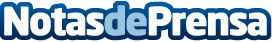 Schmelmer S.L. lanza muesli2mix, un mezclador online de cereales ecológicosMuesli2mix es un mezclador de cereales online que permite a sus clientes elaborar un muesli totalmente personalizado. El cliente puede elegir entre más de 55 ingredientes 100% ecológicos, como cereales, frutos secos, fruta deshidratada, semillas y mueslicatessen. El producto esta envasado en un tubo con un diseño atractivo y es enviado mediante mensajería en 24/48h.Datos de contacto:JohannGerente609510355Nota de prensa publicada en: https://www.notasdeprensa.es/schmelmer-sl-lanza-muesli2mix-un-mezclador-online-de-cereales-ecologicos Categorias: Nutrición Gastronomía E-Commerce Consumo http://www.notasdeprensa.es